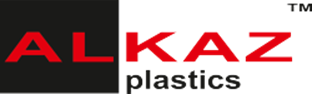 Zajmujemy się projektowaniem, konstruowaniem i produkcją form wtryskowych oraz przetwórstwem tworzyw sztucznych. Poszukujemy osób z dużym doświadczeniem w pracy związanej z przetwórstwem tworzyw sztucznych na stanowisko:Koordynator Działu Produkcji - przetwórstwo tworzyw sztucznychMiejsce pracy: OlsztynNr referencyjny: Koordynato/OlsztynObowiązki:Zapewnienie ciągłości pracy maszyn i urządzeń produkcyjnychReagowanie na zaistniałe awarie i usuwanie ich w jak najkrótszym możliwym czasieCodzienną kontrolę form wtryskowych i maszynDbałość o stan i jakość form wtryskowych oraz ich efektywne sposoby eksploatacjiSprawne i efektywne zarządzanie grupą podległych pracowników,Obsługę i utrzymywanie prawidłowego stanu technicznego maszynPrace administracyjne, w tym tworzenie zamówień i dokumentacjiWymagania:Min. średnie wyks-ztałcenie techniczne, atutem będzie wyższe (mechanika i budowa maszyn, elektrotechnika)Min. 3 lata doświadczenia na podobnym stanowisku Znajomość budowy i zasad działania form wtryskowychZnajomość procesu przetwórstwa tworzyw sztucznych w tym procesu wtryskuZnajomość zasad pracy wtryskarekZnajomość rysunku technicznegoZnajomość pneumatyki, hydrauliki, automatyki oraz systemów chłodniczychDoświadczenie w działaniach prewencyjnych utrzymania ruchu oraz usuwaniu awariiUmiejętność obsługi komputeraInnowacyjność i otwartość na zmiany, zorientowanie na cele, elastycznośćDyspozycyjnośćOferujemy:zatrudnienie w firmie o ugruntowanej pozycji na rynkuzatrudnienie w ramach umowy o pracę na pełny etatwynagrodzenie odpowiednie do posiadanych kwalifikacjidobrą atmosferę pracy w zaangażowanym zespoleAplikacje proszę przesyłać na adres e-mail: rekrutacja@alkaz.pl